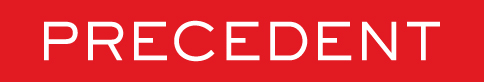 THE PRECEDENT SETTER AWARDSNominator’s cover sheetNOMINATORNOMINEEChecklist:My coversheet is complete.I have advised the nominee that his or her name is being put forward.I have confirmed that the nominee is based in Toronto.I have included my two-page letter of nomination.I have included my nominee’s resumé.Please send your complete nomination package to Daniel Fish at:daniel@precedentmagazine.com.For further information, please visit precedentmagazine.com/awards.Name:Firm/Company:Title:Address:Telephone:Email:Relationship to nominee:Name:Firm/Company:Title:Area of Practice: 	Year of Call:Address: 	Telephone:Email: